GULBENES NOVADA DOMES LĒMUMSGulbenēPar grozījumu Gulbenes novada domes 2022.gada 29.septembra lēmumā “Par valsts budžeta līdzekļu sadali Gulbenes novada pamata un vispārējās vidējās izglītības iestāžu pedagogu darba samaksai un valsts sociālās apdrošināšanas obligātajām iemaksām no 2022.gada 1.septembra līdz 2023.gada 31.augustam”Gulbenes novada dome 2022.gada 29.septembra sēdē pieņēma lēmumu Nr. GND/2022/953 “Par valsts budžeta līdzekļu sadali Gulbenes novada pamata un vispārējās vidējās izglītības iestāžu pedagogu darba samaksai un valsts sociālās apdrošināšanas obligātajām iemaksām no 2022.gada 1.septembra līdz 2023.gada 31.augustam” (protokols Nr.19;122.p.), kurā tika apstiprināta valsts budžeta līdzekļu sadale Gulbenes novada pamata un vispārējās vidējās izglītības iestāžu pedagogu darba samaksai un valsts sociālās apdrošināšanas obligātajām iemaksām no 2022.gada 1.septembra līdz 2023.gada 31.augustam.Lai izpildītu pedagogu beztermiņa streika vienošanos, valdība ir piešķīrusi papildu finansējumu pedagogu darba samaksai un valsts sociālās apdrošināšanas obligātajām iemaksām sākot ar 2023.gada 1.janvāri, kā arī ir veikti grozījumi Ministru kabineta 2022.gada 21.jūnija noteikumos Nr.376 "Kārtība, kādā aprēķina un sadala valsts budžeta mērķdotāciju pedagogu darba samaksai pašvaldību vispārējās izglītības iestādēs un valsts augstskolu vispārējās vidējās izglītības iestādēs". Līdz ar to ir nepieciešams veikt grozījumu augstāk minētajā domes pieņemtajā lēmumā. Pamatojoties uz Pašvaldību likuma 4.panta pirmās daļas 4.punktu, kas nosaka, ka viena no pašvaldības autonomajām funkcijām ir gādāt par iedzīvotāju izglītību, tostarp nodrošināt iespēju iegūt obligāto izglītību un gādāt par pirmsskolas izglītības, vidējās izglītības, profesionālās ievirzes izglītības, interešu izglītības un pieaugušo izglītības pieejamību, Ministru kabineta 2016.gada 5.jūlija noteikumiem Nr.445 „Pedagogu darba samaksas noteikumi”, 2022.gada 21.jūnija Ministru kabineta noteikumu Nr.376 "Kārtība, kādā aprēķina un sadala valsts budžeta mērķdotāciju pedagogu darba samaksai pašvaldību vispārējās izglītības iestādēs un valsts augstskolu vispārējās vidējās izglītības iestādēs" 13. līdz 15.punktu, Gulbenes novada domes 2022.gada 31.augusta noteikumiem Nr. GND/IEK/2022/24 “Valsts budžeta mērķdotācijas un pašvaldības budžeta finansējuma sadales kārtība Gulbenes novada pašvaldības dibinātajās izglītības iestādēs” un Valsts budžeta mērķdotācijas un pašvaldības budžeta finansējuma sadales komisijas 2023.gada 12.janvāra lēmumu (protokols Nr.1), atklāti balsojot: ar __ balsīm "Par" (), "Pret" – (), "Atturas" – (), Gulbenes novada dome NOLEMJ:IZDARĪT grozījumu Gulbenes novada domes 2022.gada 29.septembra lēmumā Nr.GND/2022/953 “Par valsts budžeta līdzekļu sadali Gulbenes novada pamata un vispārējās vidējās izglītības iestāžu pedagogu darba samaksai un valsts sociālās apdrošināšanas obligātajām iemaksām no 2022.gada 1.septembra līdz 2023.gada 31.augustam” (protokols Nr.19;122.p.)  un izteikt lēmuma pielikumu jaunā redakcijā (pielikumā).Gulbenes novada domes priekšsēdētājs				         A.CaunītisSagatavoja: G.Upīte, D.Kablukova, L.PriedeslaipaPielikums Gulbenes novada domes 2023.gada 19.janvāra lēmumam Nr.GND/2023/_____“Pielikums Gulbenes novada domes 29.09.2022. lēmumam Nr. GND/2022/953Valsts budžeta līdzekļu sadale Gulbenes novada pamata un vispārējās vidējās izglītības iestāžu pedagogu darba samaksai un valsts sociālās apdrošināšanas obligātajām iemaksām no 2022.gada 1.septembra līdz 2022.gada 31.decembrimValsts budžeta līdzekļu sadale Gulbenes novada pamata un vispārējās vidējās izglītības iestāžu pedagogu (tajā skaitā skolu direktoru) darba samaksai un valsts sociālās apdrošināšanas obligātajām iemaksām no 2023.gada 1.janvāra līdz 2023.gada 31.augustam”Gulbenes novada domes priekšsēdētājs				        	 A.Caunītis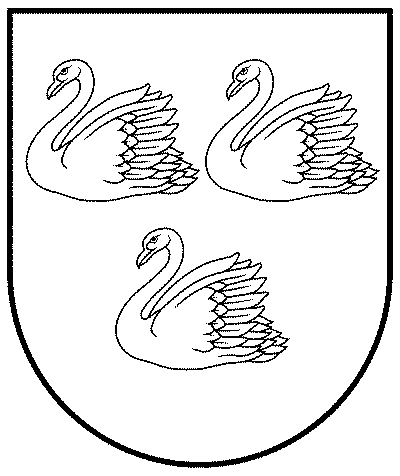 GULBENES NOVADA PAŠVALDĪBAReģ.Nr.90009116327Ābeļu iela 2, Gulbene, Gulbenes nov., LV-4401Tālrunis 64497710, mob.26595362, e-pasts; dome@gulbene.lv, www.gulbene.lv2023.gada 19.janvārī                     Nr. GND/2023/____                     (protokols Nr.__; ___.p.)SkolaIzglītojamo skaitsIzglītojamo skaitsIzglītojamo skaitsIzglītojamo skaitsDarba alga mēnesī euroAlga + VSAOI mēnesī euroSkola1.-6.kl. 7.-9.kl. 10.-12.kl.KopāDarba alga mēnesī euroAlga + VSAOI mēnesī euroGulbenes novada vidusskola3026591591120128711,27159074Gulbīša pamatskola1839577252,808964Lejasciema pamatskola448012417974,0422214Lizuma pamatskola3510413918591,0722977Rankas pamatskola39488712341,5515253Stāķu pamatskola437912219448,7724037Tirzas pamatskola417411518444,4922796Kopā52210831591764222763,99275315SkolaIzglītojamo skaitsIzglītojamo skaitsIzglītojamo skaitsIzglītojamo skaitsDarba alga mēnesī euroAlga + VSAOI mēnesī euroSkola1.-6.kl. 7.-9.kl. 10.-12.kl.KopāDarba alga mēnesī euroAlga + VSAOI mēnesī euroGulbenes novada vidusskola3026591591120139172172004Gulbīša pamatskola1839571197414799Lejasciema vidusskola44801241970024347Lizuma vidusskola351041391953624145Rankas pamatskola3948871635620214Stāķu pamatskola43791222085425773Tirzas pamatskola41741152079425699Kopā52210831591764248386306981